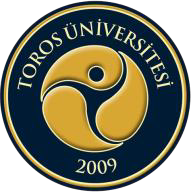 TOROS ÜNİVERSİTESİ SBYO HEMŞIRELIK VE SAĞLIK HIZMETLERI PROGRAMI 1. SINIF 2018-2019BAHAR  DÖNEMİ DERS PROGRAMI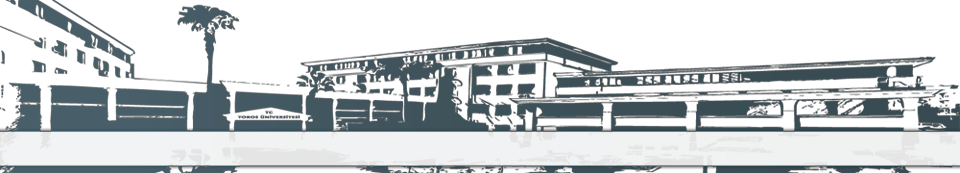 GÜNSAATPAZARTESİ SALI ÇARŞAMBA ÇARŞAMBA PERŞEMBE CUMA CUMA 08:10-09:00DersKodu: HEM102DersAdı: TemelBilgiveİletişimTeknoloileriDr. Öğr. Uye. Mehmet Ali AktaşDerslik B-103DersKodu: HEM108DersAdı:  HemşirelikEsaslarıProf. Dr. FügenÖzcanarslanUYGULAMA LAB.DersKodu: ATA 101DersAdı:  Atatürk İlkeleriveİnkılapTarihiÖğr. Gör. Ercan BOLATDerslik 103DersKodu: ATA 101DersAdı:  Atatürk İlkeleriveİnkılapTarihiÖğr. Gör. Ercan BOLATDerslik 103DersKodu: HEM108DersAdı:  HemşirelikEsaslarıProf. Dr. FügenÖzcanarslanUYGULAMA LAB.DersKodu: HEM108DersAdı:  HemşirelikEsaslarıUyg.Prof. Dr. FügenÖzcanarslanDr. Ogr. UyeBehireSancarDersKodu: HEM108DersAdı:  HemşirelikEsaslarıUyg.Prof. Dr. FügenÖzcanarslanDr. Ogr. UyeBehireSancar09:10-10:00DersKodu: HEM102DersAdı:  TemelBilgiveİletişimTeknoloileriDr. Öğr. Uye. Mehmet Ali AktaşDerslik B-103DersKodu: HEM108DersAdı:  HemşirelikEsaslarıProf. Dr. FügenÖzcanarslanUYGULAMA LAB.DersKodu: ATA 101DersAdı:  Atatürk İlkeleriveİnkılapTarihiÖğr. Gör. Ercan BOLATDerslik 103DersKodu: ATA 101DersAdı:  Atatürk İlkeleriveİnkılapTarihiÖğr. Gör. Ercan BOLATDerslik 103DersKodu: HEM108DersAdı:  HemşirelikEsaslarıProf. Dr. FügenÖzcanarslanUYGULAMA LAB.DersKodu: HEM108DersAdı:  HemşirelikEsaslarıUyg.Prof. Dr. FügenÖzcanarslanDr. Ogr. UyeBehireSancarDersKodu: HEM108DersAdı:  HemşirelikEsaslarıUyg.Prof. Dr. FügenÖzcanarslanDr. Ogr. UyeBehireSancar10:10-11:00DersKodu:  HEM118 DersAdıFizyoloji IIDerslik: 103Prof. Dr. RezzanHatungilDersKodu: HEM120DersAdı: ToplumsalDuyarlılıkProf. Dr. FügenÖzcanarslanDerslik 104Der. Kodu: TUR 101Der.Adı: TürkDili -1 Derslik 103 Ogr. Gör. Nevzat EROLDer. Kodu: TUR 101Der.Adı: TürkDili -1 Derslik 103 Ogr. Gör. Nevzat EROLDersKodu: HEM116DersAdı: BedenDiliveEtkiliİletişimDr.Ogr. Uye. Nazife AkanDerslik 103DersKodu: HEM108DersAdı:  HemşirelikEsaslarıUyg.Prof. Dr. FügenÖzcanarslanDr. Ogr. UyeBehireSancarDersKodu: HEM108DersAdı:  HemşirelikEsaslarıUyg.Prof. Dr. FügenÖzcanarslanDr. Ogr. UyeBehireSancar11:10-12:00DersKodu:  HEM118 DersAdıFizyoloji IIDerslik: 103Prof. Dr. RezzanHatungilDersKodu: HEM120DersAdı: ToplumsalDuyarlılıkProf. Dr. FügenÖzcanarslanDerslik 104Der. Kodu: TUR 101Der.Adı: TürkDili -1 Derslik 103 Öğr. Gör. Nevzat EROL Der. Kodu: TUR 101Der.Adı: TürkDili -1 Derslik 103 Öğr. Gör. Nevzat EROL DersKodu: HEM116DersAdı: BedenDiliveEtkiliİletişimDr.Ogr. Uye. Nazife AkanDerslik 103DersKodu: HEM108DersAdı:  HemşirelikEsaslarıUyg.Prof. Dr. FügenÖzcanarslanDr. Ogr. UyeBehireSancarDersKodu: HEM108DersAdı:  HemşirelikEsaslarıUyg.Prof. Dr. FügenÖzcanarslanDr. Ogr. UyeBehireSancar12:00-13:00ÖĞLE TATİLİÖĞLE TATİLİÖĞLE TATİLİÖĞLE TATİLİÖĞLE TATİLİÖĞLE TATİLİÖĞLE TATİLİ13:10-14:00DersKodu: İNG102DersAdı:  YabancıDil İngilizce1Derslik: 103Ögr. Gör. Ebru GÜVENÇDersKodu: HEM108DersAdı:  HemşirelikEsaslarıProf. Dr. FügenÖzcanarslanDerslik B-103DersKodu: HEM108DersAdı:  HemşirelikEsaslarıProf. Dr. FügenÖzcanarslanDerslik B-103DersKodu: HEM108DersAdı:  HemşirelikEsaslarıProf. Dr. FügenÖzcanarslanDerslik B-103DersKodu: HEM108DersAdı:  HemşirelikEsaslarıProf. Dr. FügenÖzcanarslanDerslik B-103DersKodu: HEM108DersAdı:  HemşirelikEsaslarıUyg.Prof. Dr. FügenÖzcanarslanDr. Ogr. UyeBehireSancar14:10-15:00DersKodu: İNG102DersAdı:  YabancıDil İngilizce1Derslik: 103Ogr. Gör. Ebru GÜVENÇDersKodu: HEM108DersAdı:  HemşirelikEsaslarıProf. Dr. FügenÖzcanarslanDerslik B-103DersKodu: HEM108DersAdı:  HemşirelikEsaslarıProf. Dr. FügenÖzcanarslanDerslik B-103DersKodu: HEM108DersAdı:  HemşirelikEsaslarıProf. Dr. FügenÖzcanarslanDerslik B-103DersKodu: HEM108DersAdı:  HemşirelikEsaslarıProf. Dr. FügenÖzcanarslanDerslik B-103DersKodu: HEM108DersAdı:  HemşirelikEsaslarıUyg.Prof. Dr. FügenÖzcanarslanDr. Ogr. UyeBehireSancar15:10-16:00DersKodu: İNG101DersAdı:  YabancıDil İngilizce2Derslik: 103Ogr. Gör. Ebru GÜVENÇDersKodu: HEM106DersAdı:  Mikrobiyoloji/ParazitolojiÖğr. Gör. SunaKızılyıldırımDerslik: 107DersKodu: HEM108DersAdı:  HemşirelikEsaslarıProf. Dr. FügenÖzcanarslanDerslik B-103DersKodu: HEM108DersAdı:  HemşirelikEsaslarıProf. Dr. FügenÖzcanarslanDerslik B-103DersKodu: HEM108DersAdı:  HemşirelikEsaslarıProf. Dr. FügenÖzcanarslanDerslik B-103DersKodu: HEM108DersAdı:  HemşirelikEsaslarıProf. Dr. FügenÖzcanarslanDerslik B-103DersKodu: HEM108DersAdı:  HemşirelikEsaslarıUyg.Prof. Dr. FügenÖzcanarslanDr. Ogr. UyeBehireSancar16:10-17:00DersKodu: HEM106DersAdı:  Mikrobiyoloji/ParazitolojiÖğr. Gör. SunaKızılyıldırımDerslik: 107